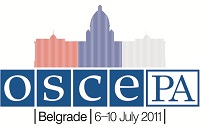 PRESS RELEASEStanding Committee approves 25 Supplementary Items for considerationBELGRADE, 6 July 2011—The Standing Committee of the OSCE Parliamentary Assembly voted today to approve the following 25 resolutions for consideration in the three general committees.Four resolutions dealing with human rights in Belarus, human trafficking, organized crime, and women’s representation at the Assembly were assigned to be debated Saturday in the plenary.The Standing Committee is comprised of the Assembly’s elected leadership and Heads of Delegation from all participating States present at the Belgrade Annual Session.All resolutions can be found online at www.oscepa.org. Committee work begins 7 July. Resolutions will be considered for inclusion in the Assembly’s Belgrade Declaration, which helps set OSCE policy and shape domestic legislation. The Belgrade Annual Session, including committee debates and votes, are open to the press and public. The session runs 6-10 July 2011. For more information on the Annual Session, click here.The OSCE Parliamentary Assembly is comprised of 320 parliamentarians from 55 countries spanning, Europe, Central Asia and North America. The Assembly provides a forum for parliamentary diplomacy, monitors elections, and strengthens international cooperation to uphold commitments on political, security, economic, environmental and human rights issues.Committee assignment code:1st Comm.  = General Committee on Political Affairs and Security2nd Comm. = General Committee on Economic Affairs, Science, Technology and Environment3rd Comm.  = General Committee on Democracy, Human Rights and Humanitarian QuestionsMedia Contact:Neil SimonDirector of Communications, OSCE PA+45 60 10 83 80neil@oscepa.dkNo.TitleSponsor, CountryCommittee Assigned1COUNTERING VIOLENT EXTREMISM AND RADICALIZATION THAT LEAD TO TERRORISM  Mr. Çörüz, The Netherlands1st Comm2MEDITERRANEAN POLITICAL TRANSITIONMr. Cardin, USA1st Comm3STRENGTHENING EFFORTS TO COMBAT RACISM, XENOPHOBIA, AND FOSTER INCLUSIONMs. Ferrier, The Netherlands3rd Comm4OVERALL APPROACH BY THE OSCE TO PROMOTE CYBERSECURITYMr. De Donnea, Belgium2nd Comm5COMBAT AGAINST ILLICIT TRADE IN HUMAN ORGANSMs. Grubjesic, Serbia3rd Comm6THE CO-ORDINATION OF MIGRATION POLICY IN THE OSCEMs. Ferrier, The Netherlands2nd Comm7UTILIZATION OF AGRICULTURAL LAND AS A TOOL AGAINST MALNUTRITION, HUNGER AND UNCONTROLLED MIGRATIONMr. Harutyunyan, Armenia2nd Comm8BELARUSMs. Zapf, GermanyPlenary9MOLDOVAMs. Habsburg Douglas, Sweden1st Comm10WOMEN’S REPRESENTATION AT THE OSCE PARLIAMENTARY ASSEMBLYMr. Guillot, SpainPlenary11INTERNATIONAL PARENTAL CHILD ABDUCTIONSMr. Smith, U.S.A.3rd Comm12COMBATING TRANSNATIONAL ORGANIZED CRIMEMr. Migliori, ItalyPlenary13COMBATING LABOR TRAFFICKING IN SUPPLY CHAINSMr. Smith, U.S.A.2nd Comm14NATIONAL MINORITIESMr. Migliori, Italy1st Comm15COMBATING INTOLERANCE AND DISCRIMINATION AGAINST CHRISTIANS IN THE OSCE AREAMs. Habsburg Douglas, Sweden3rd Comm16IMPLEMENTATION OF THE UNITED NATIONS GLOBAL PLAN OF ACTION TO COMBAT TRAFFICKING IN PERSONSMr. Guminsky, BelarusPlenary17Asbestos contamination resolution not assigned for consideration18ENLARGING THE PARTNERSHIP WITH NON MEMBER MEDITERRANEAN STATES TO INCLUDE THE PALESTINIAN NATIONAL AUTHORITY AND LEBANONMs. Arena, Belgium1st Comm19PROMOTING POLICIES IN FAVOUR OF THE ROMA POPULATIONMs. Lopez, Spain3rd Comm20PROMOTING GENDER EQUALITY POLICIES AMONG ROMA WOMEN AND MENMs. Lopez, Spain3rd Comm21FREE MOVEMENT OF INFORMATION AND KNOWLEDGEMr. Juri, Slovenia2nd Comm22THE WORK OF THE COMMITTEE ON THE HUMAN DIMENSION OF THE PERMANENT COUNCIL OF THE OSCEMs. Faessler-Osterwalder, Switzerland3rd Comm23WITNESS PROTECTION PROGRAMMES – A CHALLENGE TO JUSTICE AND RECONCILIATIONMr. Gardetto, Monaco3rd Comm24COMBATING CRIMES CAUSING SERIOUS SOCIAL ALARMMr. D’Amico, Italy3rd Comm25GENDER, MIGRATION & ECONOMIC INDEPENDENCEMs. Fry, Canada2nd Comm26NUCLEAR SAFETY AND ENVIRONMENTAL PROTECTIONMs. Aleknaite Abramikiene, Lithuania2nd Comm